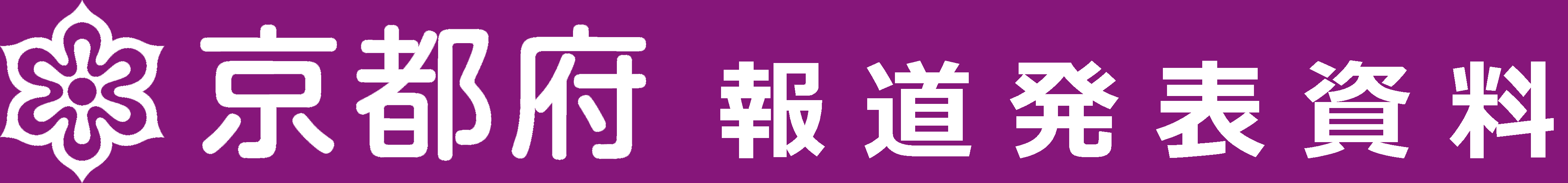 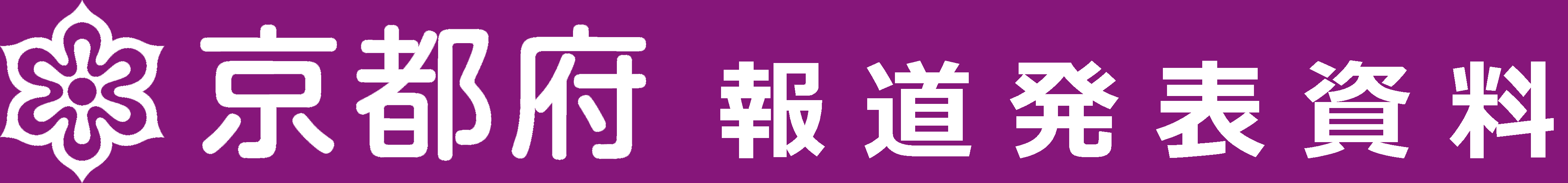 「海の京都 旬の食材フェア」夏期参加店舗決定及び秋期参加店舗募集の開始について１　夏期「海の京都 旬の食材フェア」（１） 実施期間　　令和４年７月１日（金）から８月３１日（水）まで　（２） 参加店舗　　海の京都 旬の食材提供店２５店舗（別添一覧表のとおり）（３） 提供食材　　計１２種類（４） その他　　　　 ７月１日以降に「海の京都」ホームページにて特集ページを掲載します。海の京都　旬の食材　で検索をお願いいたします。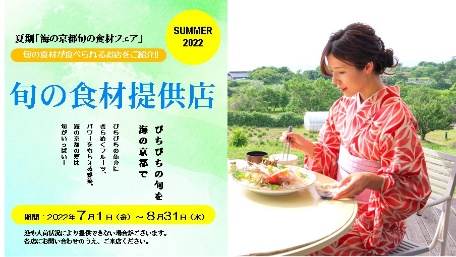 ２　秋期の参加店舗募集　（１） 募集期間　　令和４年７月１日（金）から７月２５日（月）まで　　　　（実施期間　　令和４年９月１日（木）から１１月３０日（水）まで）（２） 認定要件（３） 秋の旬の食材　計１２種類（４） 参加特典①海の京都ＤＭＯのホームページ等での情報発信②「海の京都 旬の食材提供店」の認定証及び広報ツール（のぼり旗）の貸与等（５） 応募方法認定申請書に必要事項を記入の上、下記問合せ先へ郵送、FAX又はメール等で申し込み（募集要領、認定申請書等の様式は、京都府中丹・丹後広域振興局のホームページからダウンロードできます。）京都府では、各季節に指定した「海の京都 旬の食材」を使った昼食、スイーツまたは飲み物を提供する店舗を「海の京都 旬の食材提供店」として認定し、「海の京都 旬の食材フェア」を実施しています。この度、７月１日から始まる「夏期フェア」参加２５店舗が決定しましたのでお知らせします。また、同日から「秋期フェア」の参加店舗も募集します。是非とも広報いただきますようお願いします。　※海の京都エリア（福知山市・舞鶴市・綾部市・宮津市・京丹後市・伊根町・与謝野町）【本報道発表に関するお問合せ】＜福知山市・舞鶴市・綾部市エリア＞京都府中丹広域振興局 農林商工部 農商工連携・推進課 商工労働観光係　担当者：藤井〒625-0036 京都府舞鶴市字浜２０２０ TEL：0773-62-2506 FAX：0773-62-2859 Ｅmail：c-n-noushoko@pref.kyoto.lg.jp＜宮津市・京丹後市・伊根町・与謝野町エリア＞京都府丹後広域振興局 農林商工部 農商工連携・推進課 商工労働観光係　担当者：坪倉〒627-8570 京都府京丹後市峰山町丹波８５５ TEL：0772-62-4304 FAX：0772-62-4333Ｅmail：t-n-noushoko@pref.kyoto.lg.jp【本報道発表に関するお問合せ】＜福知山市・舞鶴市・綾部市エリア＞京都府中丹広域振興局 農林商工部 農商工連携・推進課 商工労働観光係　担当者：藤井〒625-0036 京都府舞鶴市字浜２０２０ TEL：0773-62-2506 FAX：0773-62-2859 Ｅmail：c-n-noushoko@pref.kyoto.lg.jp＜宮津市・京丹後市・伊根町・与謝野町エリア＞京都府丹後広域振興局 農林商工部 農商工連携・推進課 商工労働観光係　担当者：坪倉〒627-8570 京都府京丹後市峰山町丹波８５５ TEL：0772-62-4304 FAX：0772-62-4333Ｅmail：t-n-noushoko@pref.kyoto.lg.jp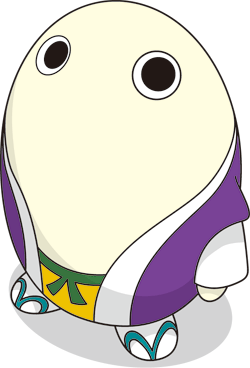 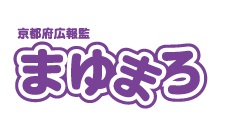 